Screenshots of animation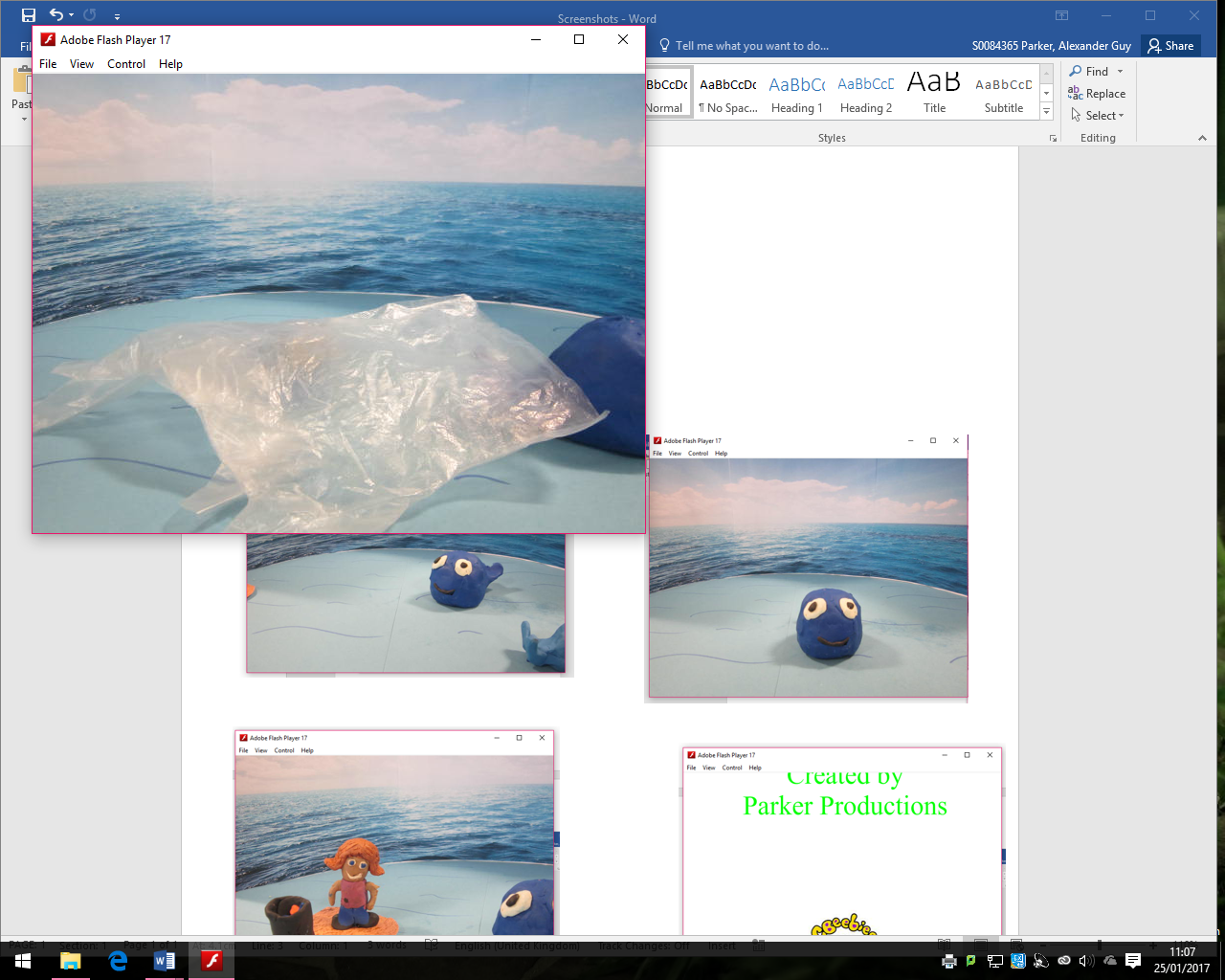 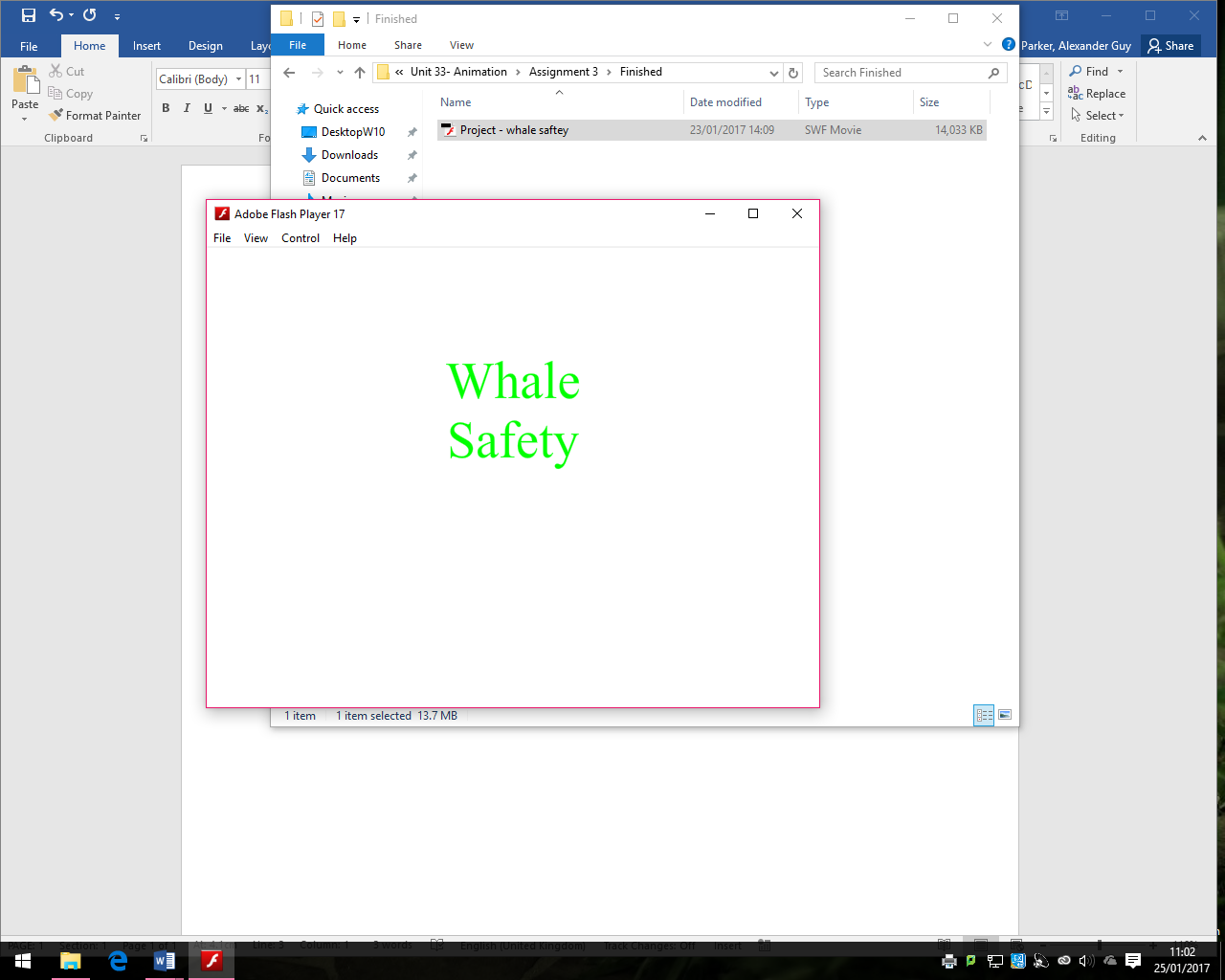 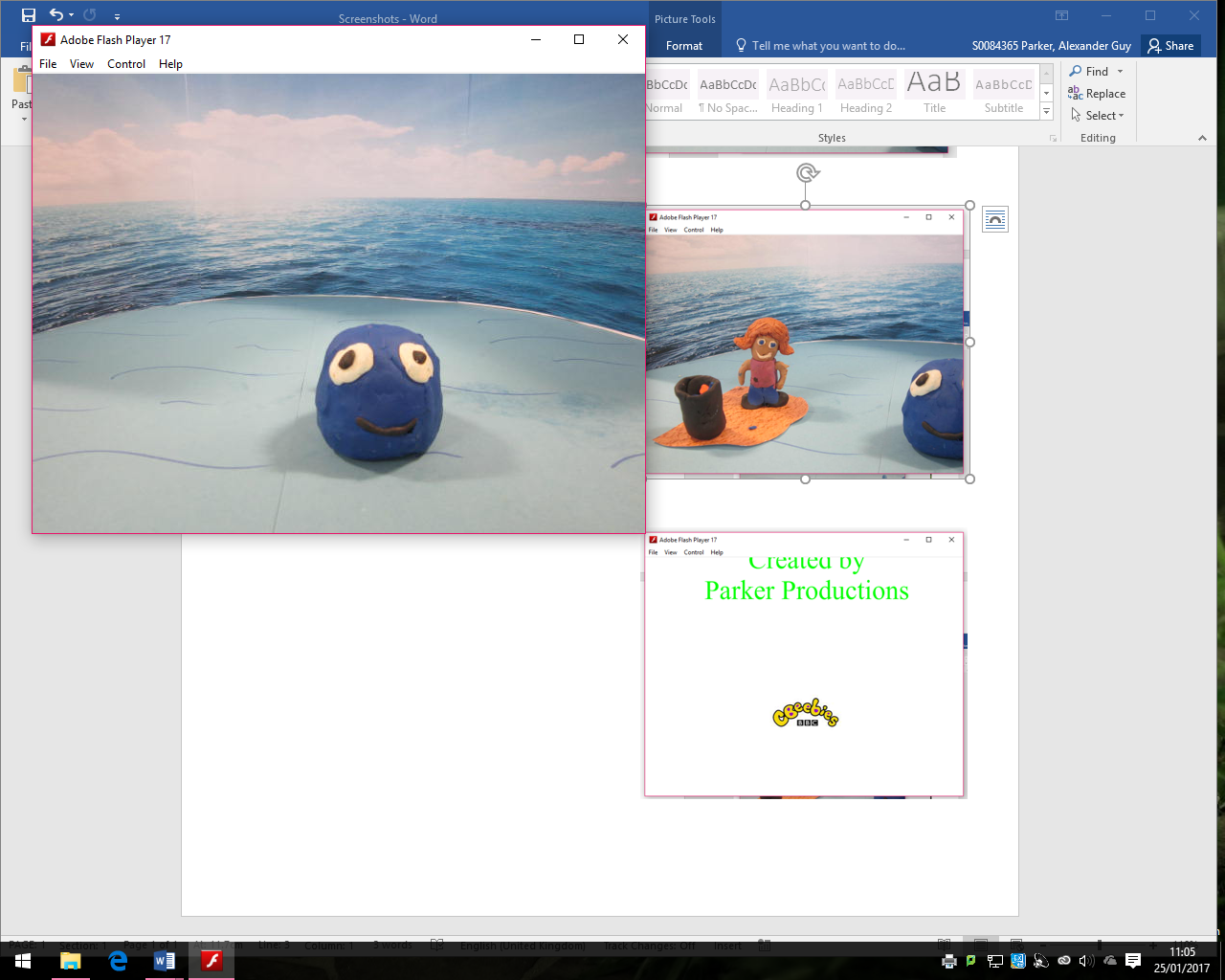 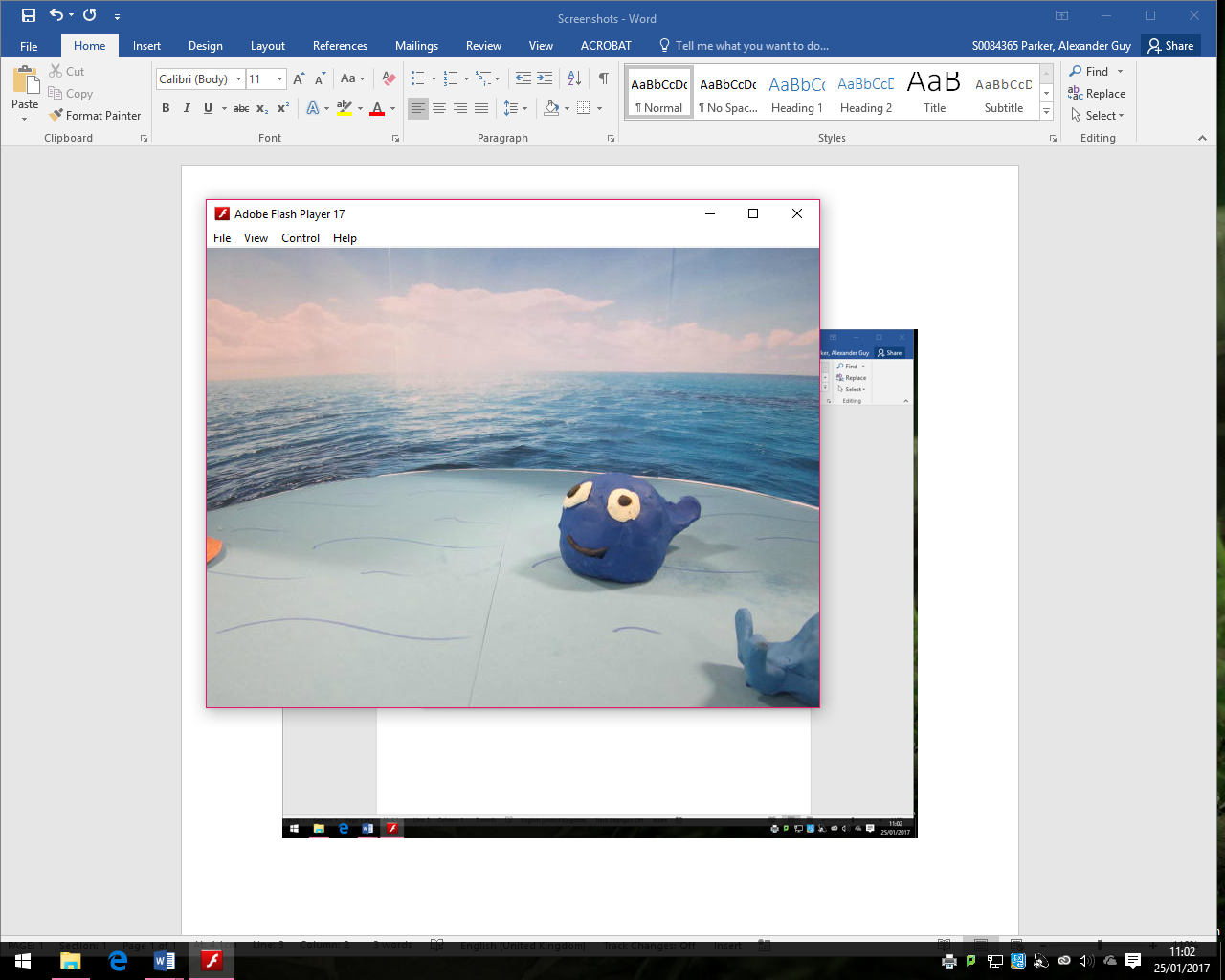 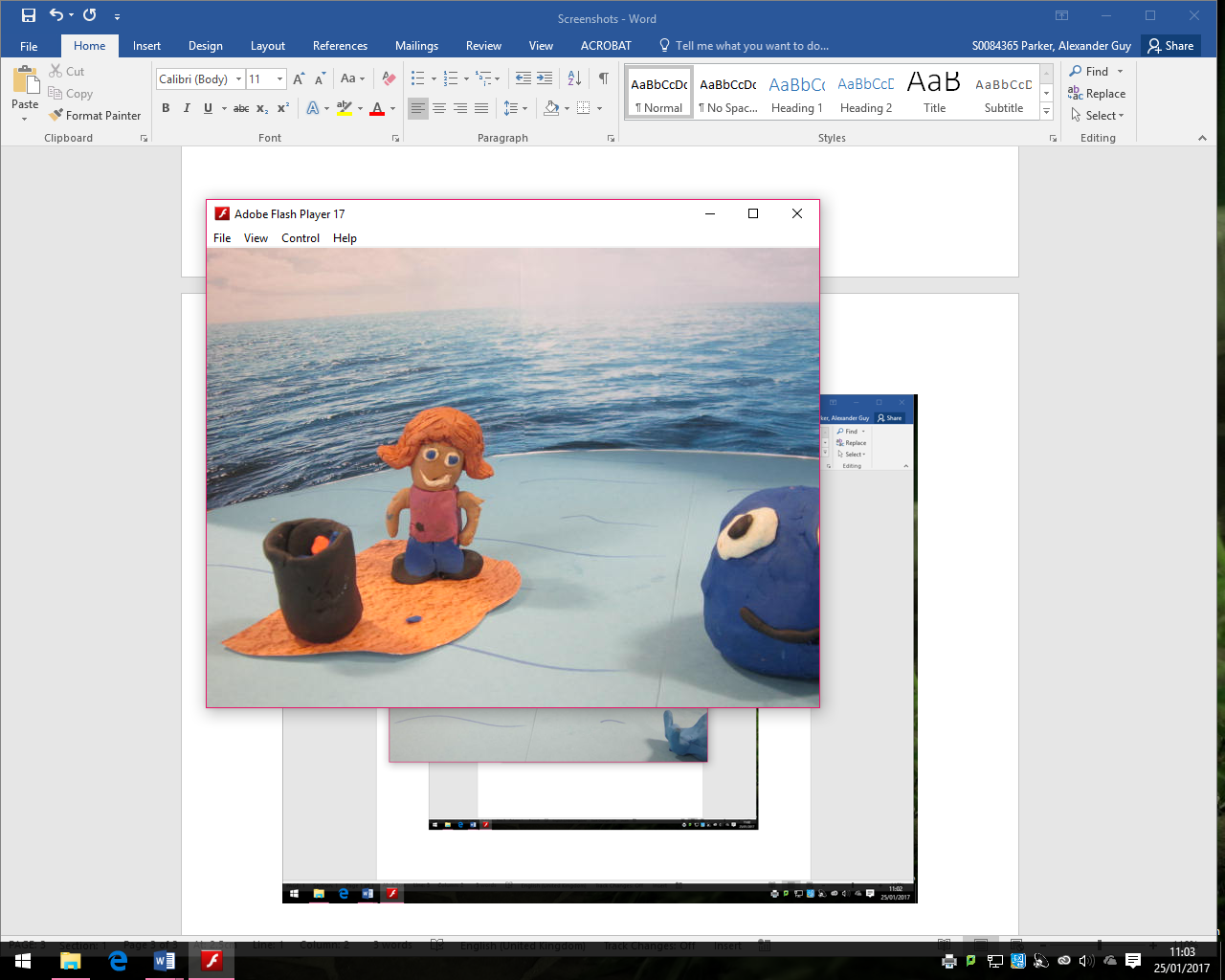 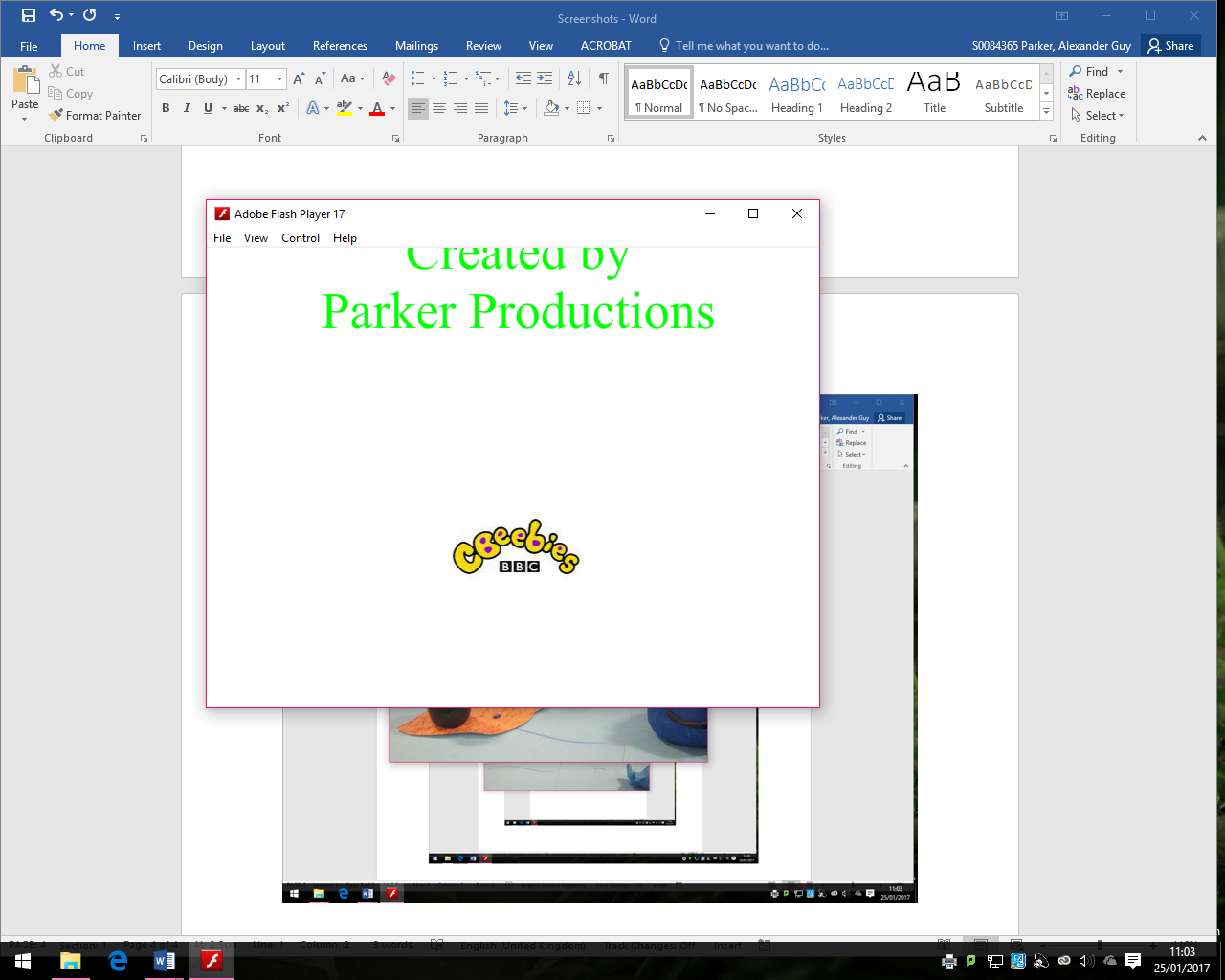 